Neighbors West-Northwest 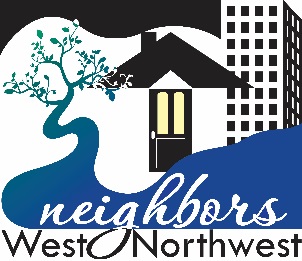 Communications Funds Project Request FormDUE: JUNE 1st, 2017Neighborhood Association:  Contact Name:  		Phone: 	Email: Our neighborhood is interested in:   A Large Project (over $750)		Amount requested: $  A Small Project ($750 or less)		Amount requested: $Project Description:  If you are doing one of the projects on the following page, please complete the worksheet. Project goals & Expected impact or outcome: How will you know if your project is successful? Will you need additional funding? Timeline: Provide a timeline including; when the project will begin, when deliverables are due, when payment will be requested, when distribution will take place, etc. Project Budget? Include documentation with quotes, examples of past expenses, or current prices of the products you plan to purchase. See sample Planning Worksheet attached.  Other: Please provide any suggestions for coalition-wide communication projects that your neighborhood recommends if any funds remain unspent in May. For a list of materials currently available for loan from NWNW see our web page, nwnw.org/resources/volunteer-resources/.NWNW Communications Funds Project Request Form Planning WorksheetThis is a tool to help you plan for some common communications projects. There are many other options available. If you are planning one of the following, these are the decisions you will need to have in place. If you would like assistance on any of these steps, contact Anastasia. NWNW may also be able to provide design services for some projects. If you want to do a MAILING, you will need to consider the following:If you want to do a POSTER / BANNER / A-FRAME INSERT / YARD SIGNS / BROCHURE / FLYER / BUSINESS CARD, you will need to consider the following:If you want to do a WEBSITE REDESIGN, you will need to consider the following:Considerations for some other categories:E-Newsletter: What is your current distribution list? Frequency for mailings? Survey: NWNW has a free account for a limited number of surveys that you may be able to use. What questions will be on the survey? Who will be compiling & reviewing responses? Events: Will there be a room rental fee? Newspaper: What month will you publish? What is the deadline for requesting the space? Communication ExpenseAmount needed$$$$$Total RequestedReach: Who am I mailing to? How many copies?  The whole neighborhoodHand delivery: Who will complete the delivery? Mailing List: Do I have a mailing list or will I need to purchase one? EDDM: Can I use Every Door Direct Mail to save on postage? Who will sort the bundles?   The membership listDo I want “return to sender” postage in order to clean the list? Do I want an option for members to confirm or remove their membership? (via online survey or return mail)Design: Who will create the mailer? (NWNW may be able to help)Who is writing the content? Do you have photographs and logo files available?Production/Deliverables: What printer will you use?Provide a quote from the printerSize (May depend on mailing method): Black & white or color: What type of file do I need to provide?Timeline:Date to begin workPrinting timeframe: How much advance notice will the printer need in order to complete the job on time? Mail date: Is the delivery date guaranteed?Date for project completionDesign: Who will create the document? (NWNW may be able to help)Who is writing the content? Do you have photographs and logo files available?Production: What printer will you use? Provide a quoteSize: Black & white or color: # of copies: What type of file do I need to provide?Implementation/Distribution: Who will be responsible for the piece after it is made? Storage DistributionDisplaying it when neededTaking it down Installation (for banners): Who will do the installation?Are there specific standards to consider for having it installed? Timeline:Date to begin preparationProduction timeframe: How much advance notice will the printer need in order to complete the job on time? Date for completion/installationDesign: Who will provide website design? (NWNW may be able to help, call for consultation) Provide a quote if using a contractor Who is providing design decisions?  Who is writing the content? Do you have photographs and logo files available?Will you purchase a new theme? Do you have a plan for the structure of the site? What features do you want the site to have? Maintenance: Who will be responsible for updating and posting to the site after it is finished? Will you have a Facebook or other social media component? Timeline:Date to begin planningContent creationReview and reviseDate for launch and outreach